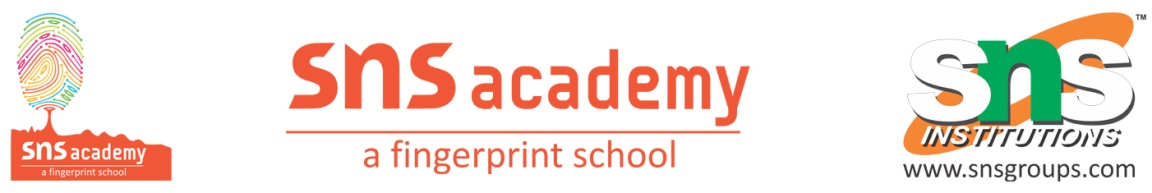 Annual Plan 2024-25	SUBJECT:  ENGLISH                                                                                       GRADE : 6S.NoTopic/ ThemeTerm1April & JuneUnit -11.Growing Up2. Parts of Speech/LSRW3. Dairy Entry               I2July & AugustUnit -21.Nature’s Beauty2.Tenses/LSRW                I3August &SeptemberUnit – 31.Furs and Feathers2.Tenses/Degrees of Comparison /LSRW                I4.October &NovemberUnit – 41.Playing Fair2. Active and Passive Voice /LSRW               II5.November, December & JanuaryUnit – 51. A Brush with Art2.Preposition/Conjunction/LSRW                 II6.January &FebruaryMarchUnit – 61.The Unexplained2. Kinds of sentences/Direct and Indirect SpeechRevision              II